                                                                                             Obec Trnovec nad Váhom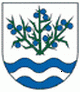 Materiál č. 2 na 23. zasadnutie Obecného zastupiteľstva v Trnovci nad Váhom dňa 10.04.2017K bodu programu 3:„ Obchodná verejná súťaž č. 1/2017 o najvhodnejší návrh na uzavretie zmlúv na predaj nehnuteľného majetku obce Trnovec nad Váhom- vyhodnotenie súťaže 
( pozemok s parc. č. 399/1) “1. Dôvodová správaPredkladá: Ing. Július Rábek, starosta obceDôvodová správa k materiálu č. 2 na 23. zasadnutie OZ v Trnovci nad Váhom Obchodná verejná súťaž č. 1/2017 o najvhodnejší návrh na uzavretie zmluvy na predaj nehnuteľného majetku obce Trnovec nad Váhom bola oficiálne vyhlásená odo dňa 07.03.2017 do 03.04.2017. Účastníci súťaže mali teda možnosť podať svoje súťažné návrhy do 03. apríla 2017. Do konca lehoty na predkladanie ponúk boli vyhlasovateľovi súťaže doručené dva súťažné návrhy a to od p. J. Žilinského, bytom Trnovec nad Váhom 925 71, a od p. T. Franka, bytom 924 01 Galanta. Komisia po preskúmaní súťažných návrhov skonštatovala, že z hľadiska lehoty na predkladanie sú návrhy prípustné a z hľadiska dodržania vyhlásených podmienok v obsahu predložených návrhov, vyhláseným súťažným podmienkam predložené návrhy zodpovedajú. Komisia následne na svojom zasadnutí vyhodnotila súťažné návrhy, prijala dané návrhy účastníkov a skonštatovala úspešnosť  Obchodnej verejnej súťaže č. 1/2017. V zmysle podmienok danej súťaže a hlavného kritéria pre posudzovanie súťažných návrhov, ktorým bola najvyššia ponúknutá kúpna cena za daný pozemok, súťažná komisia schválila návrh účastníka p. J. Žilinského, ktorého návrh obsahoval vyššiu ponuku za danú nehnuteľnosť. Komisia rozhodla schváliť predaj nehnuteľného majetku obce Trnovec nad Váhom a rozhodla uzatvoriť kúpnu zmluvu s víťazom súťaže. Komisia zároveň odporúča OZ schváliť predaj nehnuteľnosti a  uzatvoriť teda kúpnu zmluvu s víťazom súťaže, p. Žilinským a to nasledovne:Jozef Žilinský, bytom Trnovec nad Váhom 925 71- predaj nehnuteľnosti:pozemok, parcela registra “C“ KN, p. č.  399/1, zastavané plochy a nádvoria o výmere 656 m2 ,  v celostiv k. ú. Trnovec nad Váhom, evidovaný na LV č. 1057, v celkovej cene  19 024 eur, do výlučného vlastníctva, v podiele 1/1.